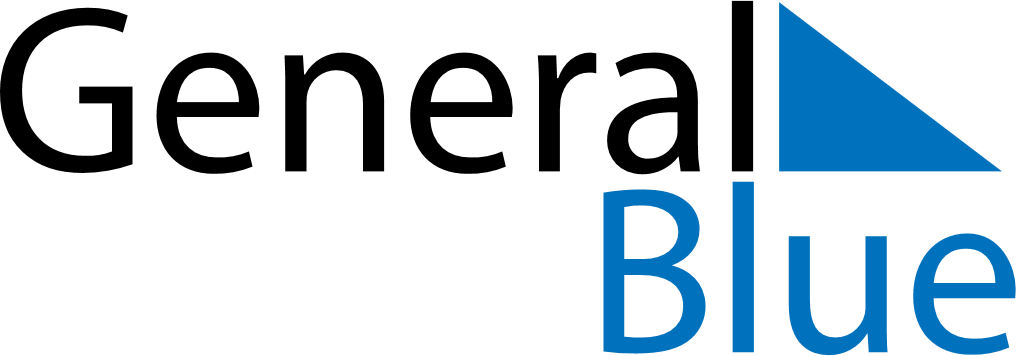 October 2025October 2025October 2025October 2025SloveniaSloveniaSloveniaMondayTuesdayWednesdayThursdayFridaySaturdaySaturdaySunday12344567891011111213141516171818192021222324252526Sovereignty DaySovereignty Day2728293031Reformation Day